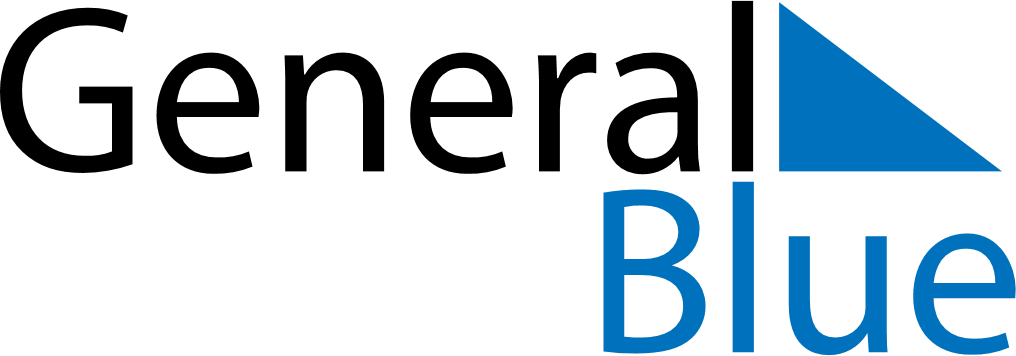 March 2024March 2024March 2024March 2024March 2024March 2024March 2024Amirdzhan, Baki, AzerbaijanAmirdzhan, Baki, AzerbaijanAmirdzhan, Baki, AzerbaijanAmirdzhan, Baki, AzerbaijanAmirdzhan, Baki, AzerbaijanAmirdzhan, Baki, AzerbaijanAmirdzhan, Baki, AzerbaijanSundayMondayMondayTuesdayWednesdayThursdayFridaySaturday12Sunrise: 7:13 AMSunset: 6:31 PMDaylight: 11 hours and 17 minutes.Sunrise: 7:12 AMSunset: 6:32 PMDaylight: 11 hours and 20 minutes.34456789Sunrise: 7:10 AMSunset: 6:33 PMDaylight: 11 hours and 22 minutes.Sunrise: 7:09 AMSunset: 6:34 PMDaylight: 11 hours and 25 minutes.Sunrise: 7:09 AMSunset: 6:34 PMDaylight: 11 hours and 25 minutes.Sunrise: 7:07 AMSunset: 6:35 PMDaylight: 11 hours and 28 minutes.Sunrise: 7:05 AMSunset: 6:36 PMDaylight: 11 hours and 30 minutes.Sunrise: 7:04 AMSunset: 6:37 PMDaylight: 11 hours and 33 minutes.Sunrise: 7:02 AMSunset: 6:38 PMDaylight: 11 hours and 36 minutes.Sunrise: 7:01 AMSunset: 6:39 PMDaylight: 11 hours and 38 minutes.1011111213141516Sunrise: 6:59 AMSunset: 6:41 PMDaylight: 11 hours and 41 minutes.Sunrise: 6:57 AMSunset: 6:42 PMDaylight: 11 hours and 44 minutes.Sunrise: 6:57 AMSunset: 6:42 PMDaylight: 11 hours and 44 minutes.Sunrise: 6:56 AMSunset: 6:43 PMDaylight: 11 hours and 46 minutes.Sunrise: 6:54 AMSunset: 6:44 PMDaylight: 11 hours and 49 minutes.Sunrise: 6:53 AMSunset: 6:45 PMDaylight: 11 hours and 52 minutes.Sunrise: 6:51 AMSunset: 6:46 PMDaylight: 11 hours and 54 minutes.Sunrise: 6:49 AMSunset: 6:47 PMDaylight: 11 hours and 57 minutes.1718181920212223Sunrise: 6:48 AMSunset: 6:48 PMDaylight: 12 hours and 0 minutes.Sunrise: 6:46 AMSunset: 6:49 PMDaylight: 12 hours and 3 minutes.Sunrise: 6:46 AMSunset: 6:49 PMDaylight: 12 hours and 3 minutes.Sunrise: 6:44 AMSunset: 6:50 PMDaylight: 12 hours and 5 minutes.Sunrise: 6:43 AMSunset: 6:51 PMDaylight: 12 hours and 8 minutes.Sunrise: 6:41 AMSunset: 6:52 PMDaylight: 12 hours and 11 minutes.Sunrise: 6:40 AMSunset: 6:53 PMDaylight: 12 hours and 13 minutes.Sunrise: 6:38 AMSunset: 6:54 PMDaylight: 12 hours and 16 minutes.2425252627282930Sunrise: 6:36 AMSunset: 6:55 PMDaylight: 12 hours and 19 minutes.Sunrise: 6:35 AMSunset: 6:56 PMDaylight: 12 hours and 21 minutes.Sunrise: 6:35 AMSunset: 6:56 PMDaylight: 12 hours and 21 minutes.Sunrise: 6:33 AMSunset: 6:57 PMDaylight: 12 hours and 24 minutes.Sunrise: 6:31 AMSunset: 6:59 PMDaylight: 12 hours and 27 minutes.Sunrise: 6:30 AMSunset: 7:00 PMDaylight: 12 hours and 29 minutes.Sunrise: 6:28 AMSunset: 7:01 PMDaylight: 12 hours and 32 minutes.Sunrise: 6:26 AMSunset: 7:02 PMDaylight: 12 hours and 35 minutes.31Sunrise: 6:25 AMSunset: 7:03 PMDaylight: 12 hours and 37 minutes.